Авторы статьи:Захарова Светлана Николаевна – педагог-психолог МАДОУ № 564 «Филипок», Антипина Александра Михайловна – учитель-логопед МАДОУ № 564 «Филипок».Работа с детьми с общим недоразвитием речи и задержкой психического развития в общеразвивающем детском садуНа современном этапе в практике работы дошкольных учреждений наблюдается увеличение детей с проблемами в речевом развитии. В тоже время повсеместно уменьшается количество дошкольных учреждений логопедического профиля, приветствуется инклюзивное образование. В данных условиях в детских садах общеразвивающей направленности год от года увеличивается количество детей с общим недоразвитием речи и задержкой психического развития.Неполноценная речевая деятельность у детей с общим недоразвитием речи (ОНР) оказывает негативное влияние на все сферы личности ребёнка: затрудняется развитие его познавательной активности, снижается продуктивность запоминания, нарушается логическая и смысловая память. Дети с трудом овладевают мыслительными операциями, нарушаются все формы общения и межличностного взаимодействия, существенно тормозится развитие игровой деятельности. Патология речи снижает успеваемость в школе и зачастую является причиной школьной дезадаптации.У детей с нарушением речи память, особенно речевая, неустойчива. Наибольшее значение для развития речи имеет память слуховая. Для освоения экспрессивной стороны речи (устной и письменной) – моторная. Для связи между первой и второй сигнальными системами и освоения письменной речью – зрительная.	У детей с общим недоразвитием речи сохранен интеллект. У 63 % таких детей уровень невербального интеллекта соответствует нижней границе нормы, а иногда даже несколько ниже нормы. У 27 % детей с общим недоразвитием речи он соответствует норме и у 9 % нарушение интеллекта не связано с нарушением речи (О.Н.Усанова, Т.Н.Синякова). Следовательно, у этих детей первично недоразвитие устной речи и вторичны трудности в выполнении когнитивных операций.Характерная особенность детей с задержкой психического развития (ЗПР) – отклонения в развитии памяти: неумение  рационально организовывать и контролировать процесс запоминания, а также применять различные мнемотехнические приёмы.Дети с задержкой психического развития имеют также и недостатки мыслительной деятельности:Стремятся избегать интеллектуальных усилий, часто выполняют задачу частично (простую часть задания), не заинтересованы в результате.Стремятся к быстрому выполнению задания, не задумываясь о качестве. Не умеют анализировать условия и не понимают значимость ориентировочного этапа (необходимо учить думать, анализировать условия задания).Отсутствует направленный способ решения, преодоление трудностей. Торопятся, действуют наугад, «бездумно».Стереотипность, шаблонность мышления, несформированность поисковой мотивации.«Дети с ЗПР не умеют рассуждать, делать выводы; стараются избегать таких ситуаций. Эти дети из-за несформированности логического мышления дают случайные, необдуманные ответы, проявляют неспособность к анализу условий задачи. При работе с этими детьми необходимо обращать особое внимание на развитие у них всех форм мышления» (Ульенкова У.В.) Данные особенности в развитии детей с общим недоразвитием речи и задержкой психического развития стимулируют педагогов на поиск новых эффективных приёмов работы.В нашем дошкольном образовательном учреждении особые дети развиваются по индивидуальным планам и под наблюдением психолого-медико-педагогического консилиума. Для стимуляции поисковой и познавательной активности, умения думать и анализировать условия задания, развития всех видов памяти у детей логопеды и психолог ДОУ, в тесном сотрудничестве ведут постоянный поиск нестандартных приёмов работы с детьми с общим недоразвитием речи и задержкой психического развития.Игры в песочнице помогают решить немало образовательных и психологических задач, направлены на развитие тактильно-кинестетической чувствительности и мелкой моторики рук. Тактильно-кинестетические ощущения напрямую связаны с мыслительными операциями. Многие дидактические игры возможно проиграть в песочнице, используя вместо картинок наборы миниатюрных фигурок для песочной терапии.Игры на развитие мышления«Лабиринты»,«Путаницы»,«Раздели на группы»,«Назови одним словом»,«Найди лишнюю картинку»,Рисование на песке или песком на дне песочнице (по наглядному образцу, по словесной инструкции, по задуманному самостоятельно плану).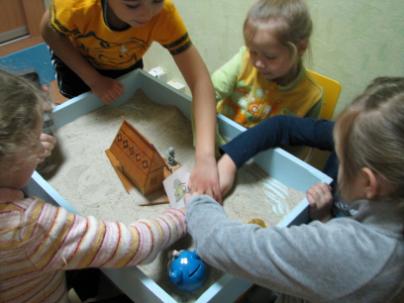 Игры на развитие памяти:«Парные картинки»«Что исчезло?»«Что изменилось?»«Опиши спрятанную в песок игрушку»«Составь 2 квадрата из 7 палочек»«Убери 4 палочки так, чтобы из 5 квадратов осталось 3»«Цепочка действий»Мнемотаблицы - эффективны при разучивании стихотворений.Суть заключается в следующем: на каждое слово или маленькое словосочетание придумывается картинка (изображение); таким образом, все стихотворение зарисовывается схематически.«Снегири»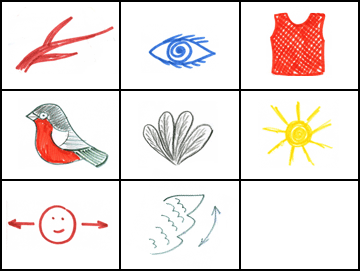 Игры для расширения словарного запаса и  словообразования Один – многоНазови ласковоКакой предмет лишнийЧто бывает зимой (весной, летом, осенью)Игры на отработку сложных словПрошагай словоПоднимись по лесенкеВеселый поездИгры на развитие фонематических процессовЧетвертый лишнийЗвуковая мозаикаОбозначь место звука в словеРазнообразные игры на развитие мелкой моторикиМассажные мячикиМассажные колечкиМассажные книги и панно 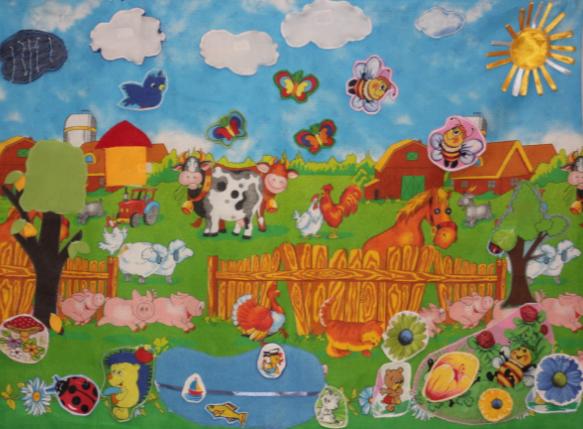 АзбукаВремена годаПриключения МишуткиУтро в деревнеМорское путешествиеС днем рожденияУчимся считатьВеселый паровоз Книги собираются из тканевых прямоугольников на которые нашиты  различные массажные элементы (пуговицы, ленты, бусинки, молнии, шнурки, ткани различной фактуры (бархат, атлас, кожа), съемные детали на липучках и пуговицах. Книги привлекают внимание детей, что позволяет удерживать интерес на занятии.Большое значение в своей работе мы отводим оформлению развивающих презентаций. В них удобно помещать любые задания и упражнения. Чтобы презентация была интересна и стимулировала познавательную и поисковую активность ребёнка, она должна быть «живая». Любой слайд с заданием оформляется так, чтобы он был динамичен, детали изображения в нём передвигались, проявлялись, окрашивались, изменялись, оформлялись звуковыми эффектами и музыкальным сопровождением.Источники:logoportal.ru/perspektivnoe-planirovanie-onr.shkoleniy.ru/docs/2287/index-181099-7.html/ сборник память, мышление ОВЗ/1.7.особенности памяти у детей с нарушениями речи.doc (поматериалам: Калягин В.А. Логопсихология: учеб. Пособие для студ. высш. учеб. заведений / В.А.Калягин, Т.С.Овчинникова. — М.:Академия, 2006. — 320 с. КалягинВ.А.).shkoleniy.ru/docs/2287/сборник память, мышление ОВЗ/1.2. Особенности памяти у детей с ЗПР.doc  (по материалам: Мамайчук И. И., Ильина Н. М. Помощь психолога ребенку с ЗПР. – СПб.: Речь, 2004).http://works.tarefer.ru/70/100841/index.htmlОбщие недостатки мыслительной деятельности детей с ЗПР (по материалам:Методические рекомендации «Специфика работы педагога с детьми, имеющими ЗПР».Новокуйбышевск, 2007г).Вот на ветках,посмотри,в красных майкахснегири.Распушили перышки,греются на солнышке.Головой вертят,улететь хотят.